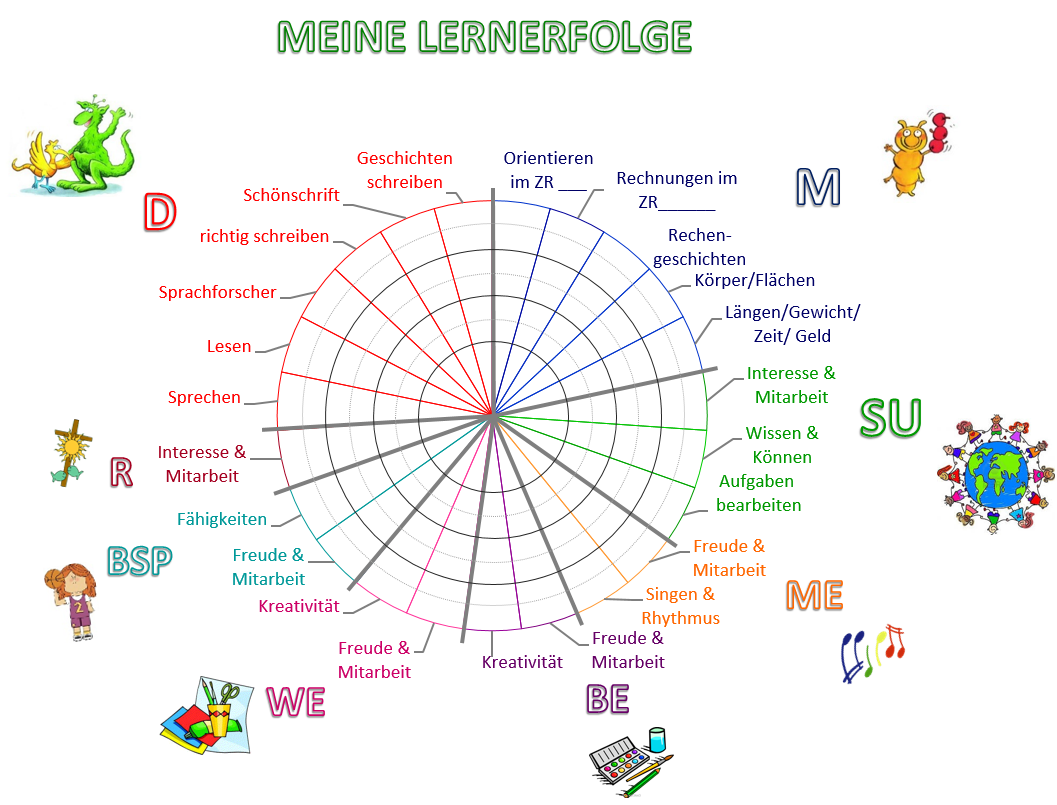 NAME:________________________________ _________			KLASSE:____________________	DATUM:_______________________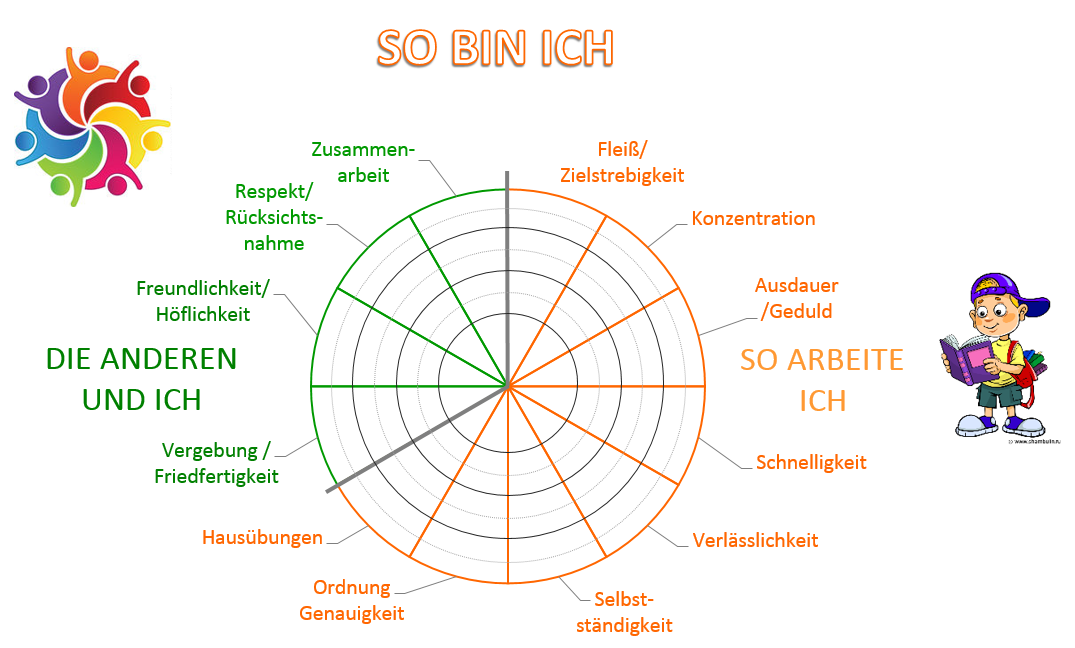 NAME:________________________________ _________			KLASSE:____________________	DATUM:_______________________